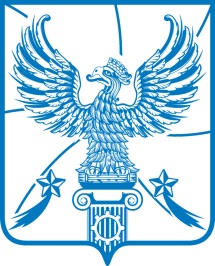 АДМИНИСТРАЦИЯМУНИЦИПАЛЬНОГО ОБРАЗОВАНИЯГОРОДСКОЙ ОКРУГ ЛЮБЕРЦЫ
МОСКОВСКОЙ ОБЛАСТИПОСТАНОВЛЕНИЕ19.12.2018                                                                                                                     № 4968-ПАг. Люберцы		    Об утверждении Порядка предоставления субсидиииз бюджета городского округа Люберцыюридическим лицам, индивидуальным предпринимателям,осуществляющим управление многоквартирными домами, на возмещение части затрат, связанных с установкой камер видеонаблюденияв подъездах многоквартирных домов, расположенных на территории  городского округа Люберцы В соответствии со статьей 78 Бюджетного кодекса Российской Федерации, постановлением Правительства Российской Федерации от 06.09.2016 № 887 
«Об общих требованиях к нормативным правовым актам, муниципальным правовым актам, регулирующим предоставление субсидий юридическим лицам 
(за исключением субсидий государственным (муниципальным) учреждениям), индивидуальным предпринимателям, а также физическим лицам - производителям товаров, работ, услуг», постановлением Правительства Московской области 
от 17.10.2017 № 864/38 «Об утверждении государственной программы Московской области «Формирование современной комфортной городской среды» на 2018-2022 годы», Уставом городского округа Люберцы Московской области, Распоряжением Главы городского округа Люберцы Московская области от 21.06.2017 № 1-РГ 
«О наделении полномочиями Первого заместителя Главы администрации», постановляю: 1.   Утвердить прилагаемый Порядок предоставления субсидии из бюджета городского округа Люберцы юридическим лицам, индивидуальным предпринимателям, осуществляющим управление многоквартирными домами, на возмещение части затрат, связанных с установкой камер видеонаблюдения в подъездах многоквартирных домов, расположенных на территории городского округа Люберцы.2. Создать Комиссию по отбору получателей субсидии  из бюджета городского округа Люберцы на возмещение части затрат, связанных  с установкой камер видеонаблюдения  в подъездах многоквартирных домов, расположенных
на территории   городского округа Люберцы, и утвердить ее состав (прилагается).3. Утвердить адресный перечень многоквартирных домов, подъезды которых подлежат оснащению камерами видеонаблюдения с возможностью подключения к системе «Безопасный регион» (прилагается).4. Опубликовать настоящее Постановление в средствах массовой информации и разместить на официальном сайте администрации городского округа Люберцы  в сети «Интернет».5. Контроль за исполнением настоящего Постановления возложить на заместителя Главы администрации Коханого А.И.Первый заместитель     Главы администрации                                                                    И.Г. Назарьева